Лектор (викладач(і))УКРАЇНСЬКИЙ ДЕРЖАВНИЙ УНІВЕРСИТЕТ НАУКИ І ТЕХНОЛОГІЙ УКРАЇНСЬКИЙ ДЕРЖАВНИЙ УНІВЕРСИТЕТ НАУКИ І ТЕХНОЛОГІЙ 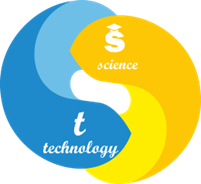 СИЛАБУС «Теорія літератури»Статус дисциплінивибіркова Код та назва спеціальності та спеціалізації (за наявності)035 Філологія035.041 Германські мови та літератури (переклад включно), перша – англійськаНазва освітньої програмиГерманські мови та літератури (переклад включно)Освітній ступіньперший (бакалаврський)Обсяг дисципліни (кредитів ЄКТС)4Терміни вивчення дисципліни5 семестрНазва кафедри, яка викладає дисципліну, абревіатурне позначенняФілологія та переклад (ФП)Мова викладанняукраїнська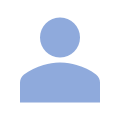 Безруков Андрій Вікторовичканд. філол. наук, доцентдоцент. каф. філології та перекладуa.v.bezrukov@ust.edu.uahttps://ust.edu.ua/faculty/emt/kafedra/ftp/sostav/personal_page/265УДУНТ, вул. Лазаряна, 2, ауд. 5402Боговик Оксана Аурелівнаканд. філол. наук, доцентдоцент. каф. філології та перекладуo.a.bohovyk@ust.edu.uahttps://ust.edu.ua/faculty/emt/kafedra/ftp/sostav/personal_page/602УДУНТ, вул. Лазаряна, 2, ауд. 5402Передумови вивчення дисципліниІсторія зарубіжної літературиСучасна українська мова і література / Постмодерна інтерпретація буття у лінгвістичному та літературному ракурсах / Проблеми розвитку української ділової мови та сучасної художньої літератури / Ораторське мистецтвоМета навчальної дисципліниМетою навчальної дисципліни є ознайомлення студентів з новими знаннями про основні положення теорії літератури, досягнень науки про літературу,  принципами аналізу художнього твору, місцем і значенням творчості письменника у контексті історико-літературного розвитку, відповідними літературознавчими поняттями у їх системному взаємозв’язку.Очікувані результати навчанняОРН 1 Знати основні положення теорії літературиОРН 2 Визначати зміст і форму, стильові і жанрові особливості художнього твору на основі осмислення надбань національної та світової літературної спадщин у відповідності з авторськими інтенціямиОРН 3 Визначати відповідні засоби художньої виразності під час роботи над літературним творомОРН 4 Знати основні літературознавчі категорії та поняття, провідні шляхи розвитку сучасної теорії літератури, особливості розвитку теоретико-естетичних знань від античної епохи до сьогоденняОРН 5 Називати основні літературознавчі школи XIX– XXІ столітьОРН 6 Вирізняти основні етапи розвитку літературознавства, літературознавчі школи від ідей античної поетики до літературознавчих концепцій ХХ – початку ХХІ ст., артикулюючи внесок українських учених у розвиток світової літературознавчої думки ОРН 7 Аналізувати літературні твори, їх структуру і формуОРН 8 Інтерпретувати літературний твір, враховуючи його зміст і формуОРН 9 Аналізувати роди і жанри літератури, зв’язки жанру і стилю, класифікації та дифузію жанрівОРН 10 Контекстуалізувати літературний процес, світоглядні засади еволюції стилів, літературні школи, течії, напрями, великі стилі епохи (ренесанс, бароко, класицизм, романтизм, реалізм, модернізм, постмодернізм), стиль літературного твору, носії та елементи стилю, стильоутворювальні фактори тощоЗміст дисципліниЛекціїТеорія літератури як наукова дисципліна. Історія літератури. Літературна критика.Історія літературознавчої думки.Література як вид художньої творчості. Визначення поняття «література». Література як вид мистецтва. Основні етапи історичного становлення літератури та види літературно-художньої творчості.Літературно-художній образ. Визначення художнього образу. Художній образ як форма відображення дійсності. Образ як форма буття художнього твору. Структура літературно-художнього образу. Види літературно-художнього образу. Автологічний тип художнього образу.Гротеск. Металогічний тип художнього образу. Символ. Алегорія. Підтекст.Художній твір як основна форма буття літератури. Структура і елементи літературно-художнього твору. Внутрішня і зовнішня форма художнього твору.Композиція художнього твору.Роди і жанри літератури.Художній метод.Літературний стиль.Літературний процес.Види художньої взаємодії.Контрольні заходи та критерії оцінюванняСеместрова оцінка студента у четвертому семестрі формується за 100-бальною шкалою як сума оцінок поточних контролів (ПК1 та ПК2). Максимальні оцінки поточних та модульних контролів становлять: ПК1 – 50 балів, ПК2 – 50 балів (четвертий семестр). Для отримання загальної позитивної оцінки з дисципліни оцінка має бути не менше ніж 60 балів.Семестрова оцінка студента у п’ятому семестрі формується за 100-бальною шкалою як сума оцінок поточних контролів (КЗ1 та КЗ2). Максимальні оцінки поточних та модульних контролів становлять: КЗ1 – 40 балів, КЗ2 – 60 балів. Для отримання загальної позитивної оцінки з дисципліни оцінка має бути не менше ніж 50 балів.Політика викладанняЗа порушення принципів академічної доброчесності під час будь-якого методу оцінювання (списування – виконання тестів з залученням зовнішніх джерел інформації, крім дозволених для використання; обман – видають індивідуальні завдання, які виконані третіми особами, як власні) студенти несуть відповідальність. У випадку списування студент направляється на повторне складання тесту поточного контролю або не зараховуються бали за виконання тесту модульного контролю. У випадку обману студенту надається нове індивідуальне завдання з можливістю повторної перевірки викладачем.У випадку незгоди з результатами поточного, семестрового контролю здобувач освіти звертається до екзаменатора за роз’ясненням/або з незгодою щодо отриманої оцінки. У випадку незгоди з прийнятим рішенням екзаменатора здобувач освіти звертається у письмовій формі до декану факультету/директора ННЦ з умотивованою заявою щодо неврахування екзаменатором важливих обставин під час оцінювання. Декан факультету/директор ННЦ ухвалює рішення за заявою здобувача освіти, керуючись аргументами, якими здобувач освіти мотивує свою незгоду з оцінкою, і поясненнями (усними чи письмовими) екзаменатора.Засоби навчанняЗа умови аудиторних занять навчальний процес потребує використання мультимедійного проектора (ЗН1).За умови дистанційного навчання необхідна програма для організації відеоконференцій Zoom (ЗН1), комп’ютер/планшет/телефон (ЗН2).Навчально-методичне забезпеченняОсновнаГалич О., Назарець В., Васильєв Є. Теорія літератури. Київ : Либідь, 2005. 460 с.Безпечний І. Теорія літератури. Київ, 2009.  Білоус П.В. Теорія літератури. Київ, 2013. Галич О. А. Теорія літератури. Київ, 2008. Павличко С. Теорія літератури. Київ, 2009. Ференц Н.С. Теорія літератури і основи естетики. Київ, 2014. ДодатковаАнтологія світової літературно-критичної думки XX ст. Львів, 2002. Арістотель. Поетика. Київ, 1967. Баррі П. Вступ до теорії : літературознавство і культурологія / пер. з англ. Київ, 2008. Бовсунівська Т. Когнітивна жанрологія і поетика. Київ, 2010. Наливайко Д. С. Теорія літератури й компаративістика. Київ, 2006. Kuller J. Teoria literatury. Warszawa, 1998. Mitosek L. Teorie badań literackich. Warszawa, 1998.